Bonnes pratiques pour l’utilisation des masques :Les masques « chirurgicaux » (jetables) ou « grands publics » encore appelés « alternatifs » ou « barrières » (lavables et réutilisables), sont obligatoires lorsque les règles de distanciation physique ne peuvent pas être respectées, comme indiqué dans le plan de reprise d’activité (PRA).http://intranet.ens-paris-saclay.fr/version-francaise/covid-19-/plan-de-reprise-d-activites-pra--408222.kjspLe port d’un masque ne remplace pas les gestes barrières et la distanciation.Comment bien porter un masque ?Avant de le mettre, se laver soigneusement les mains avec du savon ou utiliser votre gel hydro-alcoolique.Pour être efficace,Le masque doit être changé toutes les 4h.Il doit couvrir intégralement le nez, la bouche et le mentonNe pas le toucher une fois porté !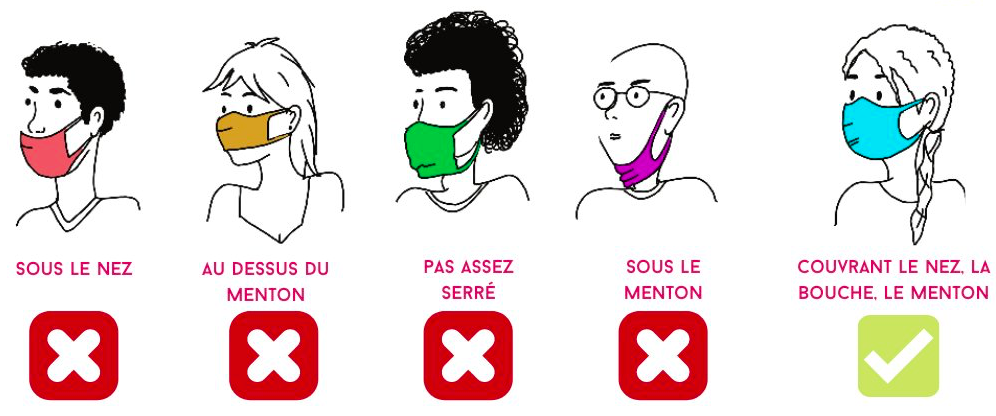 Comment enlever correctement son masque? Avant de l’enlever, se laver soigneusement les mains avec du savon ou utiliser votre gel hydro-alcoolique.Si le masque est sale, endommagé ou humide, le retirer et le remplacer par un autre :Retirer toujours le masque par les élastiques Pour le masque chirurgical, le jeter à la poubellePour le masque grand public, le mettre dans un sac plastique hermétique pour un lavage ultérieurSe laver à nouveau les mainsComment entretenir son masque en tissu ?Les masques grand public doivent être lavés après chaque utilisation. Respecter le nombre de lavage indiqué. Laver le masque à la machine à une température de 60 °C, pendant au moins 30 minutes. Utiliser une lessive classique.Sécher le masque dans les deux heures qui suivent le lavage ; privilégier l’utilisation d’un sèche-linge ou un sèche-cheveux. A défaut, le sécher à l’air libre sur une surface désinfectée. Si possible le repasser.Attention :Ne pas utiliser d’eau de javel ou d’alcoolNe pas faire bouillir pour le nettoyer, risque de rendre le masque moins filtrantNe pas congeler le masque, ne suffit pas à détruire le virusNe pas se contenter d’un repassage ou d’un passage au sèche-cheveuxJeter le masque à la moindre détérioration